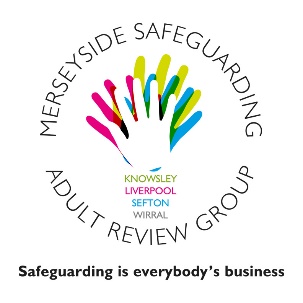 SAFEGUARDING ADULT REVIEW REFERRAL (SAR) FORM The purpose of conducting a safeguarding adult review, as required under S44 of the Care Act 2014, is to establish whether there are any lessons to be learnt from the circumstances of a case, about the way in which local professionals and agencies work together to safeguard adults at risk.A Safeguarding Adults Board (SAB) must arrange for there to be a review of a case involving an adult in its area with needs for care and support (whether or not the local authority has been meeting any of those needs) if: There is also another criterion under which a SAB may consider undertaking a SAR and this is: Finally, there is a requirement for services to co-operate when the SAB is undertaking a review: Knowsley, Sefton, St Helens and Wirral local authorities have an established Merseyside Safeguarding Adults Review Group to standardise the approach to reviewing SAR submissions across the footprint.Please complete this form with the details of the case you wish to refer to the Merseyside Safeguarding Adults Review Group for consideration of a Safeguarding Adult Review (SAR). Please ensure all questions are completed as forms will be returned if incomplete. Please summarise why you feel it meets the criteria for a SAR and submit to:sar@wirral.gov.uk Local Authority Area: Other reviews:Agencies known to be involved with the individual: Thank you(a) there is reasonable cause for concern about how the SAB, members of it or other persons with relevant functions worked together to safeguard the adult, and (b)condition 1 or 2 is met. Condition 1 is met if— (a)the adult has died, and (b)the SAB knows or suspects that the death resulted from abuse or neglect (whether or not it knew about or suspected the abuse or neglect before the adult died). Condition 2 is met if— (a)the adult is still alive, and (b)the SAB knows or suspects that the adult has experienced serious abuse or neglect. An SAB may arrange for there to be a review of any other case involving an adult in its area with needs for care and support (whether or not the local authority has been meeting any of those needs). Each member of the SAB must co-operate in and contribute to the carrying out of a review under this section with a view to: (a)identifying the lessons to be learnt from the adult’s case, and (b)applying those lessons to future casesReferring AgencyName of Referrer(include full contact details) Name of Adult(s)Date of BirthLast known addressDate of Death (if applicable) or Date of Primary IncidentKNOWSLEYWIRRALSEFTONST HELENSDHRMHHLeDeROtherIf there is a review on-going, please provide information on where the review is up to and the key person to contact:Agency NameNamed Worker/Safeguarding LeadContact detailsCharacteristics of Case (Please tick all applicable factors)Characteristics of Case (Please tick all applicable factors)Characteristics of Case (Please tick all applicable factors)Characteristics of Case (Please tick all applicable factors)Characteristics of Case (Please tick all applicable factors)Characteristics of Case (Please tick all applicable factors)NeglectSubstance misuseEmotional abuseMental healthFabricated illnessPhysical abuseSexual abuseDomestic abusePlease refer to the front page of this referral form and include in detail how you feel this case meets the criteria for a Safeguarding Adult Review responding fully to each separate criteria. For the circumstances to meet the criteria there must be concerns about how separate agencies worked together. a) there is reasonable cause for concern about how the SAB, members of it or other persons with relevant functions worked together to safeguard the adult Supporting information:Please refer to the front page of this referral form and include in detail how you feel this case meets the criteria for a Safeguarding Adult Review responding fully to each separate criteria. For the circumstances to meet the criteria there must be concerns about how separate agencies worked together. b) the adult has died (suspected to be resulting from abuse or neglect)Supporting information, to include what the abuse and neglect consisted of:Please refer to the front page of this referral form and include in detail how you feel this case meets the criteria for a Safeguarding Adult Review responding fully to each separate criteria. For the circumstances to meet the criteria there must be concerns about how separate agencies worked together. c) the adult is still alive and suspected to have experienced serious abuse or neglectSupporting information, to include what the abuse and neglect has consisted of:Was an Adult Safeguarding concern raised?(Please include details, a copy of the concern and outcome including notes from meeting)Is your agency undertaking any form of learning or incident review in relation to this case? (Please give details including recommendations where known)Please detail any other relevant information that will enable the Safeguarding Adults Review Group to reach a decision about how to respond to this referral. 